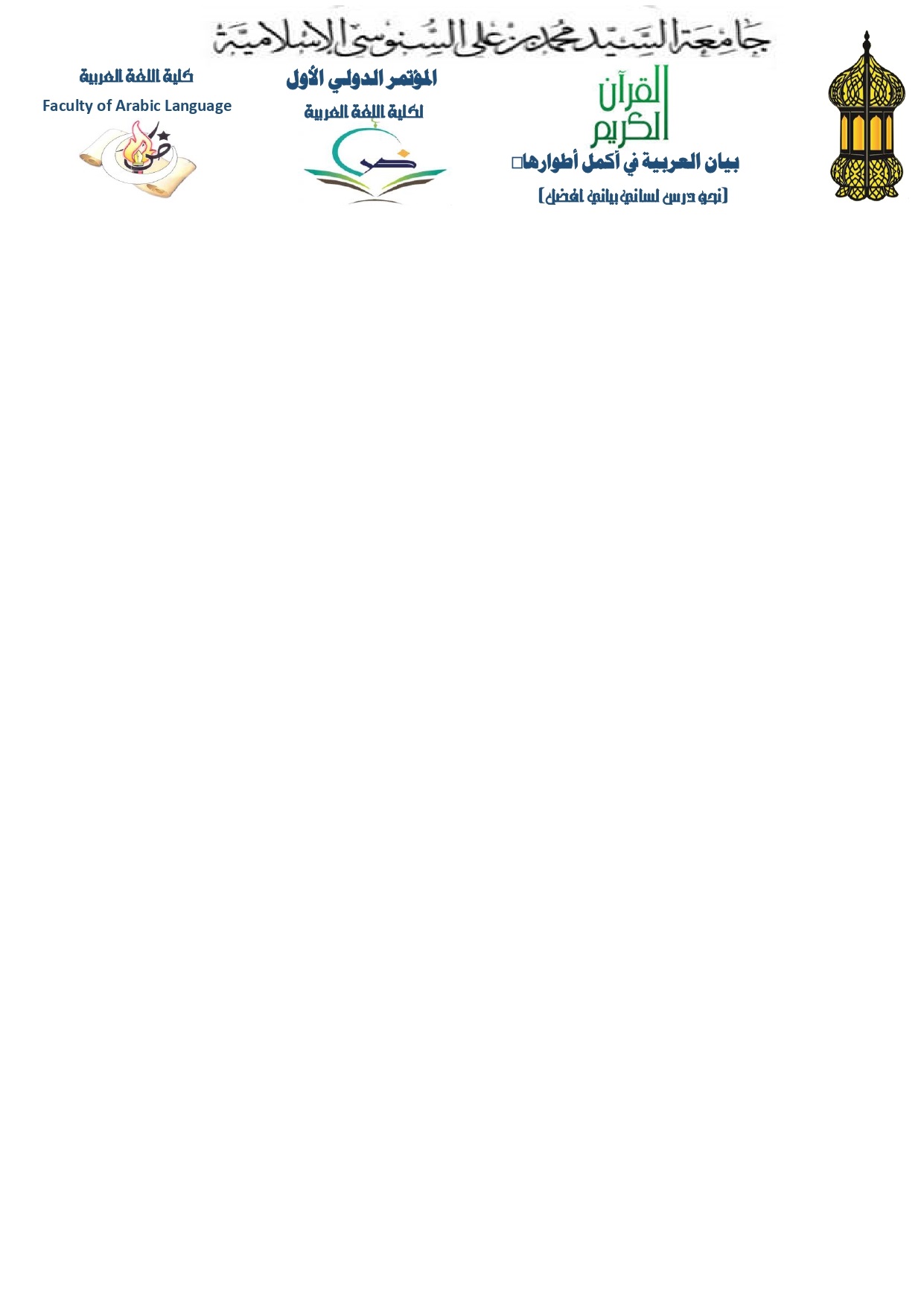 استمارة المشاركةاستمارة المشاركةالاسم (رباعيا)الهاتفالبريد الالكترونيالمؤهل العلميالتخصص الدقيقالدرجة العلميةجهة العملالجنسيةمحور المشاركةعنوان المشاركة------------